     SOLICITAÇÃO ESTÁGIO SUPERVISIONADO E AUDIÊNCIA PENDENTES - NÚCLEO DE PRÁTICA JURÍDICA-UNIFEBEu, _______________________________________________________________________: _______________________________                                                                                                                                              (Matrícula)E-mail:__________________________________________Telefone: (___)_______________________________________________Aluno regularmente matriculado no______termo (   ) noturno (    ) diurno /2022 do Curso de Direito, venho solicitar à Coordenadora do NPJ, PROFESSORA. ME. MARISA MARQUES FLAUSINO SILVA, PARA CURSAR AS ATIVIDADES DO ESTÁGIO SUPERVISIONADO PENDENTES. ASSINALE A OPÇÃO QUE DEVERÁ CURSAR E JUSTIFIQUE ABAIXO SUA SOLICITAÇÃO:(     )  ESTÁGIO SUPERVISIONADO PENDENTE  DOS TERMOS  7º AO 10º DO ANO:___________________ (     ) ESTÁGIO SUPERVISIONADO PENDENTE SOMENTE DOS TERMOS 7º (   )  (   ) 8º   9º (   )  10 DO  (   )ANO:____________________(     ) AUDIÊNCIA PENDENTE  DOS TERMOS 7º AO 10º   DO ANO:___________________(     ) AUDIÊNCIA PENDENTE SOMENTE DOS TERMOS 7º (   )  (   ) 8º  9º (   )  10   (    )  DO ANO:____________________(     ) CURSARÁ AOS SÁBADOS.(     ) CURSARÁ MENSAL/ SEMANAL.                                                                                             Termos em que,                                                                                              Pede deferimento.Barretos, SP, __________de _________de ___________._______________________________________________(Assinatura do aluno (a) )Recebido em: _____/_____/_______    _______________________________________.                                                                                   Nome (recebedor (a) no N. P.J.               --------------------------------------------------------------------------------------------------------------------------------------------------------------------------------------------------------                                                           PARECER DA COORDENAÇÃO DO NÚCLEO DE PRÁTICA JURÍDICA*MOTIVO (ANOTAÇÕES NECESSÁRIAS): _____________________________________________________________________________________________________________________________________________________________________________________________________________________________________________________________________________________Data:___/____/_____                                        _______________________________________Profa. Me. Marisa Marques Flausino SilvaCoordenadora do Núcleo de Prática Jurídica-UnifebJUSTIFICATIVAEu______________________________________________________________________________________, aluno (a), regularmente Matriculado (a) no Curso de Direito, nº de matrícula: _________________________________, venho através deste justificar o não cumprimento das atividades da DISCIPLINA DO ESTÁGIO SUPERVISIONADO NO NÚCLEO DE PRÁTICA JURÍDICO, POR MOTIVO DE:DESCREVER O MOTIVOBarretos, _______/________/__________                                                ____________________________________________                                                                                                                                            Assinatura do Aluno (a)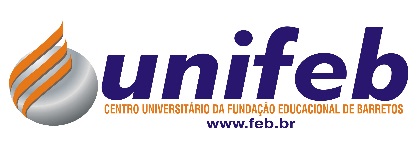 CENTRO UNIVERSITÁRIO DA FUNDAÇÃO EDUCACIONAL DE BARRETOSCurso de Direito – Escritório de Assistência JurídicaRegistro OAB 6614(     ) DEFERIDO(     ) INDEFERIDO*(    ) PENDENTE*